		MFL/French Mixed-Age Scheme of Work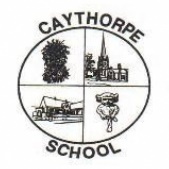 IntentLearners willDevelop resilience in language learning as well as enjoyment of it through a challenging scheme of workAcquire language learning strategies for memorisation and retrieval as well as for listening, reading and understandingDevelop the skill of how to use a bi-lingual dictionary to decode unfamiliar language Be able to manipulate language to speak or write sentences creatively using prior knowledge of grammar and key features; with and without a dictionaryHave a sound grasp of the key sounds of the French language and their corresponding graphemes and be able to apply this knowledge when speaking, listening and reading aloudRecognise some of the language patterns of French and how these differ or are similar to EnglishAppreciate and be able to copy the sound of the language at text level through songs, stories and rhymesHave a deeper understanding of cultural differences and similaritiesDemonstrate substantial progress in learning French and work towards or meet the targets of the KS2 Programme of Study for LanguagesYears 3 and 4 – Skills and KnowledgeSkillsListen, read and show understanding of single wordsListen, read and show understanding of short phrases in texts as well as songs and rhymesRecognise a familiar question and respondAsk and answer several simple and familiar questionsWrite and say a sentence with single familiar words and a connective with support and confident to attempt it withoutWrite and say a simple phrase to describe people, places and things with a language scaffold as well as be confident to do the same without supportRecognise some letter strings and pronounce them in familiar wordsRead aloud short familiar sentences using knowledge of phonicsUse strategies for memorising vocabularyFind the meaning of word in a bi-lingual dictionaryUse a bi-lingual dictionary  to find the meaning or translation of a wordJoin in with the actions of familiar songs, stories and rhymesJoin in with the words of familiar songs, stories and rhymes sometimes from memoryKnowledgeAwareness that different word classes exist in French and know some vocabulary for nouns, adjectives, verbs, pronouns, adverbs and conjunction1st and 2nd person pronouns with irregular high frequency verbsAwareness that there are 2 groups of nouns in French2 forms of ‘you’ in FrenchAwareness that letters in French can make a different sound to English and silent letters are frequentFormation of a question with rising intonationPattern of questions with question wordsAwareness of silent lettersAwareness of elisionRules for making nouns pluralMaking a sentence say notPosition of colour adjectives in a sentenceAwareness that French is spoken in other countries besides FranceSome French speaking countries in EuropeYears 5 and 6 – Skills and KnowledgeSkillsListen, read and show understanding of more complex familiar phrases and sentences in texts Listen, read and show understanding of more complex sentences using familiar and unfamiliar wordsAsk and answer more complex familiar questionsEngage in a short conversation using familiar questions and express opinionsWrite and say a more complex sentence to describe people, places and things with a language scaffold as well as be confident to do the same without supportWrite and say a more complex sentence to describe people, places and things manipulating language with a bi-lingual dictionary as well as be confident to do the same without supportRead aloud more complex familiar sentences using knowledge of phonicsPronounce unfamiliar words in a sentence with a high degree of accuracy using phonic knowledgeUse a bi-lingual dictionary  to find the meaning of nouns in the plural, adjectives in agreement and conjugated verbsFollow the text of a familiar rhyme, song or story and identify the meaning of the wordsRead aloud the text of familiar songs, rhymes and storiesKnowledgeIndefinite article and gender of nounsPlural nounsRules of agreement of adjectives in the singular and pluralPosition of majority of adjectives in a sentence1st, 2nd, 3rd person singular and 3rd person plural of an irregular high frequency verbDevelopment of understanding of formation of questions1st, 2nd, 3rd person singular pronouns and 3rd person plural pronouns and verb conjugation for regular -er verbs Formal use of ‘you’ with regular and irregular high frequency verbsFormation of a question with rising intonationPattern of questions with question wordsPartitive in singular and pluralDefinite articleFormation of a relative clauseElisionConcept of liaisonTraditional songs and rhymesImplementationThe lesson plans are designed to be 30 minutes in length for Years 3/4 and 45 minutes in length for Years 5/6. There are follow-up activities to each lesson to increase the exposure time in a weekThe lessons are designed to be progressive and build on prior learning, moving from word to sentence level over the four yearsIn Years 3 and 4 the same structures and grammatical knowledge are revisited in both cycles, however, the vocabulary is differentIn Years 5 and 6 some of the same structures are revisited but only by completing the two year cycle will all the knowledge and skills be coveredThe lesson plans include ideas for support for the less able and to extend the more ableThe lesson activities are challenging, varied and interactive and develop listening, reading, speaking and writing skillsInteractive whiteboard resources with audio support are provided; purchase of a set of storybooks and phonics book is a requisite to access the scheme and additional resources are recommended particularly for songs and rhymesThe choice of vocabulary ensures exposure to all the key phonic sounds and ability to build sentences using grammatical knowledgeWho teaches the scheme to ensure high quality lessons is at the discretion of the school but linguistic up-skilling and methodology training is available to support its delivery as well as detailed lesson plans linked to ready-made resource templates and audio recordings of stories and rhymes read by a native speakerIt is expected that formative assessment in each lesson informs the planning and teaching of subsequent lesson plansImpactThe lesson plans indicate which activity is an opportunity to assess progress and is linked to the KS2 targets and in particular to those of the appropriate year group as detailed aboveA teacher assessment grid is provided to record attainment of each target for each skill in each year group and to track progressThe completed activities in the accompanying workbooks gather evidence of the listening, reading and writing targetsEvidence of speaking activities can be gathered by making audio recordings of the suggested activities in the lesson plans Children self-assess their progress at the end of each section of work using a traffic light system and comment on their grasp of the new knowledge. In addition, there is space for teachers to provide a written responseThe use of the ‘transition document’ is encouraged to relay information to feeder secondary schools about prior language learningBased on the evidence of the above records of achievement and progress, teachers can inform parents/guardians of this, using report statements which relate to the expected targets of each year group under the headings ‘emerging, expected and exceeding’To enhance the impact on enjoyment and intercultural understanding, consider organising language events and competitions; making penfriend links; provide access to out-of-school online materials; take-home bags of resources etc.All of the above provides evidence that the ‘statements of intent’ are metDocumentationLesson Planning and resources can be found at https://www.languageangels.com/schools/Assessment grids, report comments and the transition document can all be found in the Sharing Good Practice area of the Cave Languages website https://www.cavelanguages.co.uk/sharing-good-practiceBefore implementing the above, a good starting point might be to use first  the ‘Primary Languages – School Self-Audit Tool’ which can also be found herehttps://www.cavelanguages.co.uk/sharing-good-practice